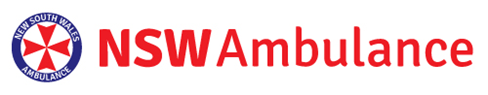 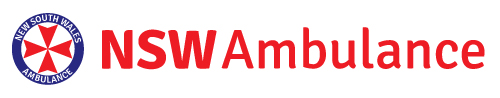 NSW Ambulance Patient Health Care Record (PHCR) (amended July 2009)Data Request FormDear ResearcherNSW Ambulance datasetsNSW Ambulance routinely collects operational and clinical data. Operational data are captured in the Computer Aided Dispatch (CAD) system. The paper-based Patient Health Care Record (PHCR) and electronic Medical Record (eMR) are NSW Ambulance’s principal clinical datasets. This document lists the research-related variables captured in the PHCR that may be requested for research purposes. Brief descriptions and possible predefined values of these data elements are provided.Operational informationCAD is a centralised state-wide emergency and patient transport call-taking and dispatch system that utilises VisiCAD software for the logging and allocation of resources to Triple Zero (000) calls. It has an integrated mapping component that displays vehicle and incident information in real time and utilises GPS tracking of all frontline ambulances to assist in the dispatch process. CAD records are available from July 2000.Clinical informationData collected during the patient care episode are recorded by paramedics in either the PHCR or eMR. This includes information about the incident (e.g. reason for call and scene location), patient information (e.g. demographics, injury/illness characterisation, vital signs and assessment results), treatment details (e.g. pharmacology and interventions), and outcomes (e.g. transported, not transported, died).Paramedics complete a clinical record for all incidents including inter-hospital/facility transfers. Clinical records are required, even if there is no patient contact, for all road traffic incidents, for incidents where the patient cannot be found or has left the scene, or where services are not required. Cases where a patient is already deceased prior to paramedics’ arrival are also documented.Since its staged introduction in 2011, the eMR is the preferred clinical record. The PHCR is completed by paramedics only in the absence of an eMR. At the time of writing, Extended Care Paramedics, volunteers and single responders only use the PHCR. The PHCR is also used in some regional areas.Unlike the PHCR, the eMR directs compulsory completion of some screens/fields.PHCR data are available from April 2001 and eMR data are available from 2011. This document lists research-related fields recorded in the PHCR. Please enter your research question/s and the relevant date range/s in the table below. On subsequent pages, indicate the variables required to: Identify cases of interest (inclusion/exclusion criteria) - e.g. determining included cases by ‘main condition’.Address the research question.Please also briefly outline how each variable directly relates to the stated research question/s. CAD and eMR data requests should be lodged separately if required. Please note that data extraction is associated with a cost to NSW Ambulance. These costs may be passed on to the researcher. Costs are determined by the extent of work that is necessary to satisfy the request.Data will not be provided for non-specific enquiry.Please direct queries to: E: research@ambulance.nsw.gov.auP:  02 9779 3865Date range/s of interestDate range/s of interestDate range/s of interestResearch question/sResearch question/sResearch question/s123DescriptionRequired? XJustification for this requestPHCRPHCRPHCRPHCRPHCR numberNumber of the PHCR form Date DD/MM/YYYYResponse IDsCar # or Assist Car #. The cars used by the paramedics who responded to, or assisted with, the casePatient InformationPatient InformationPatient InformationDate of birthDD/MM/YY GenderMale/femaleAgeAge in years, or months if less than 2 yearsTransport InformationTransport InformationTransport InformationPatient location (from location)The address of the scene and the patient’s destination. The names and codes of hospitals/ diagnostic services are listed. The ‘Transfer To’ field is left blank if no transfer occursDestination address (transfer to) The address of the scene and the patient’s destination. The names and codes of hospitals/ diagnostic services are listed. The ‘Transfer To’ field is left blank if no transfer occursTimesTimesTimesTimesPatient contact timeTime paramedics make contact with a patient. Later than scene arrival time if access difficult. Odometer beginningThe vehicle odometer reading at the commencement and completion of each case Odometer endThe vehicle odometer reading at the commencement and completion of each case Distance travelled The number of kilometres travelledPHCR Disposition - only one is selected by the paramedic	PHCR Disposition - only one is selected by the paramedic	PHCR Disposition - only one is selected by the paramedic	TransportedA patient was transported from a scene with no retrieval team in attendance. Includes some patients deceased prior to paramedics’ arrival Treatment by retrieval teamA patient was treated or transported by a retrieval team: Aeromedical (Adults) NETS (child to 16 years)Protocol P1Non-transportauthorised careUsed if a patient had 1) a specific medical condition that required pre-authorised medications or procedures not included in the Protocols and Pharmacology and 2) an authorised care-plan that allowed treatment without transportProtocol P6 Non-treatment-incident in the control of another agency Access (visual and/or physical) to a patient could not be gained and the incident is in the control of another agency (e.g. patients in police custody)Non-transport ECP Used by Extended Care Paramedics (ECP), who target low risk minor illness and minor injury presentations. The patient gave consent to enter into a non-ED pathway Deceased on examinationThe patient was deceased on paramedics’ arrival and not transported. The “Transported” field is completed if a deceased patient was conveyed by NSW Ambulance Unable to locate patientThe patient was unable to be located at the scene. This differs from the CAD disposition “Unable to locate incident” in which the reported address could not be foundAssist treat/loadA back-up team was tasked to assist the response team. This PHCR was completed by the back-up team. A separate PHCR or eMR would also have been filled out by the response teamTransport bypass Situation where an ambulance had to bypass a local hospital due to: major trauma (Protocol T1); cardiac reperfusion, i.e., primary angioplasty (PAPA) (Protocol C12) and prehospital thrombolysis (PHT) (Protocol C13); stroke F.A.S.T. positive patient (Protocol C11); or Mental Health. Not completed if the nearest hospital is appropriate and the patient is taken thereEscortWhen a Police Officer/ Nurse/Medical Officer travelled in the vehicle with a patient for the purpose of the patient’s care/servicePensionThe patient received a pension, was eligible for a concession or holds a Department of Veterans Affairs Gold CardMain Condition/Problem – the condition/problem that best describes the general pathophysiology grouping/circumstances of the patient and the reason the person presented to NSW Ambulance. Only one field is selected by the paramedic. Additional variables for ‘problems’ under ‘Main Protocol’ page 9.Main Condition/Problem – the condition/problem that best describes the general pathophysiology grouping/circumstances of the patient and the reason the person presented to NSW Ambulance. Only one field is selected by the paramedic. Additional variables for ‘problems’ under ‘Main Protocol’ page 9.Main Condition/Problem – the condition/problem that best describes the general pathophysiology grouping/circumstances of the patient and the reason the person presented to NSW Ambulance. Only one field is selected by the paramedic. Additional variables for ‘problems’ under ‘Main Protocol’ page 9.Main Condition/Problem – the condition/problem that best describes the general pathophysiology grouping/circumstances of the patient and the reason the person presented to NSW Ambulance. Only one field is selected by the paramedic. Additional variables for ‘problems’ under ‘Main Protocol’ page 9.Medical/surgicalThe patient had a medical problemCardiacThe patient had a cardiac problemMajor traumaThe patient’s problem was major traumaTraumaThe patient had a trauma-related problemEnvironmental/ envenomationThe patient’s problem was related to  environmental factors or envenomationSpecialised careThe patient required specialised careDrug/toxicologyThe patient had a drug/toxicology problem Other (non-specific)A specific condition/problem was not listed Back painThe patient had back painHeadacheThe patient had a headacheNeonatalThe patient was aged 28 days or lessVitalsVitalsVitalsPulse rateThe patient’s heart rate - beats per minuteRespiratory rateThe patient’s breathing rate – breaths per minute Oxygen saturation SP02 on oxygen or room airGlasgow coma scale(GCS) An assessment of a patient’s conscious state against the neurological GCS criteria Systolic pressureSystolic blood pressureDiastolic pressureDiastolic blood pressureAVPUAlert; Responds to Verbal stimulation; Responds to Painful stimulation; UnresponsivePupilsSize: Right/Left, Reactive: Right/LeftBlood glucose level Blood glucose level (mmol/l)Pain Score00 = No pain, 10 = Worst pain imaginablePEFRPeak expiratory flow rateETCO2End tidal carbon dioxideInterventions Interventions Interventions Cervical collarThe patient was fitted with a cervical collarChest thrustsManual pressure was applied to the patient’s lower chest wall External cardiac massageExternal Cardiac Massage was performedIntermittent positive pressure ventilation (IPPV)The patient was given IPPVDecompression of tension pneumothoraxTension pneumothorax decompression was performedArterial tourniquetAn arterial tourniquet was appliedArt. tourniquet TIMEThe time the arterial tourniquet was applied Mechanical restraintThe use of any mechanical restraint EquipmentEquipmentEquipmentEquipmentSpineA rigid board for patient extrication/ transfer Scoop A stretcher that splits at the centre to scoop under a patient for extrication and transfer Extrication deviceA device for spinal management during extricationSplints A splint to immobilise suspected fractures Airway Successful/Unsuccessful (S/U)Airway Successful/Unsuccessful (S/U)Airway Successful/Unsuccessful (S/U)Airway Successful/Unsuccessful (S/U)Oral airwayThe use of an oral airwayNasal airwayThe use of a nasal airwayLaryngeal mask airway (LMA)The use of an LMA to maintain or open a patient’s airwayEndotracheal tube (ETT)An ETT was inserted (intubation) to maintain or open a patient’s airwayETT sizeETT size (mm)End-tidal CO2 detector (ETCO2)The use of an ETCO2 detector to monitor the level of expired CO2 (capnography)Cardiac ManagementCardiac ManagementCardiac ManagementCardiac ManagementWitnessed cardiac arrest A patient’s cardiac arrest had been witnessed by members of the public or paramedicsCardio pulmonary resuscitation (CPR) prior to arrivalCPR had been performed before paramedics’ arrival, whether by paramedics or othersCPR A/OAttending paramedics performed CPR Number of shocks prior to arrivalThe number of defibrillator shocks administered prior to paramedics’ arrival Defibrillation by otherThe defibrillation of a patient by persons other than NSW Ambulance cliniciansTime of first shockThe time of the first defibrillator shock Initial 12-Lead electrocardiograph (ECG) rhythmECG rhythm in suspected myocardial ischaemia/infarction/cardiac arrest:Initial 12-Lead electrocardiograph (ECG) rhythm Asystole Initial 12-Lead electrocardiograph (ECG) rhythmElectro-mechanical disassociation (pulseless electrical activity - PEA)Initial 12-Lead electrocardiograph (ECG) rhythmIdioventricular rhythmInitial 12-Lead electrocardiograph (ECG) rhythmPacemaker rhythmInitial 12-Lead electrocardiograph (ECG) rhythmMultiple dysrythmiasInitial 12-Lead electrocardiograph (ECG) rhythmSinus rhythmInitial 12-Lead electrocardiograph (ECG) rhythmST-elevation myocardial infarction (STEMI)Initial 12-Lead electrocardiograph (ECG) rhythmSupra ventricular tachycardiaInitial 12-Lead electrocardiograph (ECG) rhythmVentricular fibrillationInitial 12-Lead electrocardiograph (ECG) rhythmVentricular tachycardiaECG rhythm on arrival at hospitalECG rhythm on arrival at hospital in suspected myocardial ischaemia/infarction/ cardiac arrest (Refer to ‘Initial ECG’ above)Total ShocksNumber of defibrillator shocks administeredReturn spontaneous circulation (ROSC) on arrival at hospitalYes/NoDeceased in EDA transported patient was deceased in the EDECG transmitted An ECG reading was transmitted electronically Assessment – These may be recorded on arrival (S) and final assessment (F)Assessment – These may be recorded on arrival (S) and final assessment (F)Assessment – These may be recorded on arrival (S) and final assessment (F)Aggressive Pat./Inc.Where a patient was verbally or physically aggressive Where an incident was threatening to paramedicsMental health assessment Where a patient was suspected of experiencing a mental health emergency and requiring assessment and ongoing careOxygen TherapyOxygen TherapyOxygen TherapyOxygen TherapyDevices  and flow ratesType of oxygen mask used and flow rates (e.g. non-rebreather, nasal prongs, nebuliser)Trauma Triage CodesTrauma Triage CodesTrauma Triage CodesTrauma Triage CodesTrauma triage codesJustification for classification as a major trauma patientPharmacologyPharmacologyPharmacologyPharmacologyNumbersID numbers administered drugs/pharmacology EffectiveThe drug/pharmacology was effective DescriptionRequired? XJustification for this requestProtocolsProtocolsProtocolsProtocolsChief ProtocolThe one specific protocol that reflected the chief complaint and/or main condition/ problem for which the patient was treatedProtocolsOther protocols that may also apply in addition to the chief protocol. FoundationA13	Verification of deathFoundationA1	Principles of careFoundationA2	Patient careFoundationA3	Informed consent, capacity and competencyFoundationA4	Medication administrationFoundationA5	Recognition of the sick baby or childFoundationA6	Pain managementFoundationA7	Patient managementFoundationA8	Urgent transportFoundationA9	Bariatric patientsFoundationA10	Treatment and referral decisionsFoundationA11	Multiple patient situationsFoundationA12	Inter-facility transferDescriptionRequired? XJustification for this requestProtocolsMedical/SurgicalM1	Abdominal painM2	Foreign body airway obstruction M4	AsthmaM6	Nausea & vomitingM7	CroupM8	DehydrationM9 	SeizuresM20	GastroenteritisM21	HypoglycaemiaM22	HyperglycaemiaM23	SepsisM24	Adrenal crisisM25	Medical hypoperfusion / hypovolaemiaM26	Viral haemorrhagic fever (VHF) managementDescriptionRequired? XJustification for this requestProtocolsProtocolsProtocolsProtocolsTraumaT1	Major traumaTraumaT3	Helicopter – Trauma “primary response”TraumaT4	Head injuriesTraumaT5	Spinal injuriesTraumaT6	Chest injuriesTraumaT7	Limb injuries and fracturesTraumaT8	Penetrating traumaTraumaT9	Pelvic injuriesTraumaT10	Traumatic hypovolaemiaTraumaT11	Injuries of the face and neckTraumaT12	Burns TraumaT13	Eye injuriesTraumaT14	Electric shockTraumaT15	Trapped patientTraumaT16	Limb realignment and/or difficult extricationTraumaT16A	Limb realignment and/or difficult extrication – KetamineTraumaT17	Deteriorating trauma patientTraumaT18	Wound careTraumaT19	Falls in the elderlyTraumaT20	Traumatic cardiac arrestTraumaT21	DrowningTraumaT22	Abdominal traumaTraumaT23	Trauma in pregnancyDescriptionRequired? XJustification for this requestProtocolsProtocolsProtocolsProtocolsEnvironmental / EnvenomationE1	Chemical biological radiological nuclear (CBRN)/HAZMATEnvironmental / EnvenomationE2	Diving emergenciesEnvironmental / EnvenomationE3	HyperthermiaEnvironmental / EnvenomationE4	HypothermiaEnvironmental / EnvenomationE6	Bites and envenomation Environmental / EnvenomationE7	Smoke, noxious gas, CO poisoningSpecialised CareS1	Home renal dialysisSpecialised CareS3	Mental health emergencySpecialised CareS4	Assault/sexual assaultSpecialised CareS6	Suicide risk managementSpecialised CareS8	Elderly at riskSpecialised CareS9	Palliative care drugs/toxicologyDrugs / ToxicologyD1	Drug overdose and poisoningDrugs / ToxicologyD2	Organophosphate poisoningDrugs / ToxicologyD3	Alcohol intoxicationDrugs / ToxicologyD4	Oleoresin capsicum spray exposureDrugs / ToxicologyD5	Nerve agent poisoningMaternal EmergencyO1	General maternal protocolMaternal EmergencyO2	Pregnancy related PV haemorrhageMaternal EmergencyO3	Postpartum haemorrhageMaternal EmergencyO4	Prolapsed umbilical cordMaternal EmergencyO5	Pregnancy related hypertensionMaternal EmergencyO6	Newborn resuscitationMaternal EmergencyO7	Emergency childbirthDescriptionRequired? XJustification for this requestProtocolsProtocolsProtocolsProtocolsPatient Disposition P1	Authorised carePatient Disposition P2	Patient refuses paramedic advicePatient Disposition P5	Referral decisionPatient Disposition P6	Incident in control of another agencyPatient Disposition P7	No health issues identifiedCARE/ECP CARE/ECP CARE/ECP CARE/ECP PathwayThe 2-digit Extended Care Paramedic code that corresponds to the patient’s conditionPathway01 Basic ECP PrinciplesPathway02 Clinical Decision Algorithm Pathway03 ECP Analgesia Reference Pathway04 Acute Pain Pathway05 Allergic Reactions, Insect Bites & Stings Pathway06 Asthma Pathway07 Back Pain Pathway08 Bites (Mammal) Pathway09 Burns (Minor) Pathway10 Catheter Problems / Urinary Retention Pathway12 Chronic Pain Pathway13 Community Acquired PneumoniaPathway14 COPD (Chronic Obstructive Pulmonary  Disease) ExacerbationDescriptionRequired? XJustification for this requestCARE/ECP CARE/ECP CARE/ECP CARE/ECP Pathway continued15 Croup 16 Dislocations 17 Epistaxis 18 Falls Risk Assessment19 Fish Hook Injury 20 Fractures 21 Gastroenteritis22 Gastronomy Tube Management 23 Palliative Care 24 Skin Infections 25 Soft Tissue Injury26 Urinary Tract Infections 27 Wounds Excluding Mammal BitesCARE/ECP ReferralCARE/ECP ReferralCARE/ECP ReferralCARE/ECP ReferralReferralReferral to another agency: Yes/NoResearchResearchResearchResearchResearch (box B)The patient was enrolled in a research studySignaturesSignaturesSignaturesSignaturesOfficer treating levelThe treating paramedic’s level of training